КАРАР                                                                    ПОСТАНОВЛЕНИЕ             22 март  2019 й.                       № 37                             22 марта  .«О закрытии несанкционированных свалок на территории сельского поселения Мещегаровский сельсовет муниципального района Салаватский район Республики Башкортостан»     В соответствии с Федеральным законом от 06.10.2003 г. № 131-ФЗ "Об общих принципах организации местного самоуправления в Российской Федерации", Федеральным законом от 24.06.1998 г. № 89 – ФЗ «Об отходах производства и потребления», в целях обеспечения соблюдения санитарных и экологических требований при обращении с отходами Администрация сельского поселения Мещегаровский сельсовет муниципального района Салаватский район Республики БашкортостанПОСТАНОВЛЯЮ:Закрыть несанкционированные свалки, расположенные на территории сельского поселения Мещегаровский сельсовет муниципального района Салаватский район Республики Башкортостан с 01.01.2019 года:Республика Башкортостан, Салаватский район, на расстоянии  от села,  от реки Ай, юго-западнее с. Мещегарово, площадью 5738 кв.мРеспублика Башкортостан, Салаватский район, на расстоянии  от села,  от реки Ай, северо-восточнее с. Мещегарово, площадью 4775 кв.мРеспублика Башкортостан, Салаватский район, на расстоянии  от села,  от реки Ай, западнее с. Шарипово, площадью 5891 кв.мРеспублика Башкортостан, Салаватский район, д. Саргамыш, на расстоянии  от деревни,  от реки Ай, площадью 5686 кв.мРеспублика Башкортостан, Салаватский район, на расстоянии  от села,  от реки Ай, южнее с. Еланыш, площадью 4068 кв.м.Установить аншлаги с надписью о закрытии свалок.Провести разъяснительную работу среди населения.Обнародовать настоящее Постановление на информационном стенде в администрации сельского поселения Мещегаровский сельсовет по адресу: Республика Башкортостан, Салаватский район, с.Мещегарово, ул. Ленина, д.14 и на  официальном сайте сельского поселения Мещегаровский сельсовет по адресу: http://spmeshegar.ru/.Контроль за исполнением настоящего постановления оставляю за собой.Глава сельского поселения                                                                Р.Ф.СафинБаш7ортостан Республика3ыСалауат районымуниципаль районыны8Ми2ш2г2р ауыл Советыауыл бил2м23е Хакими2те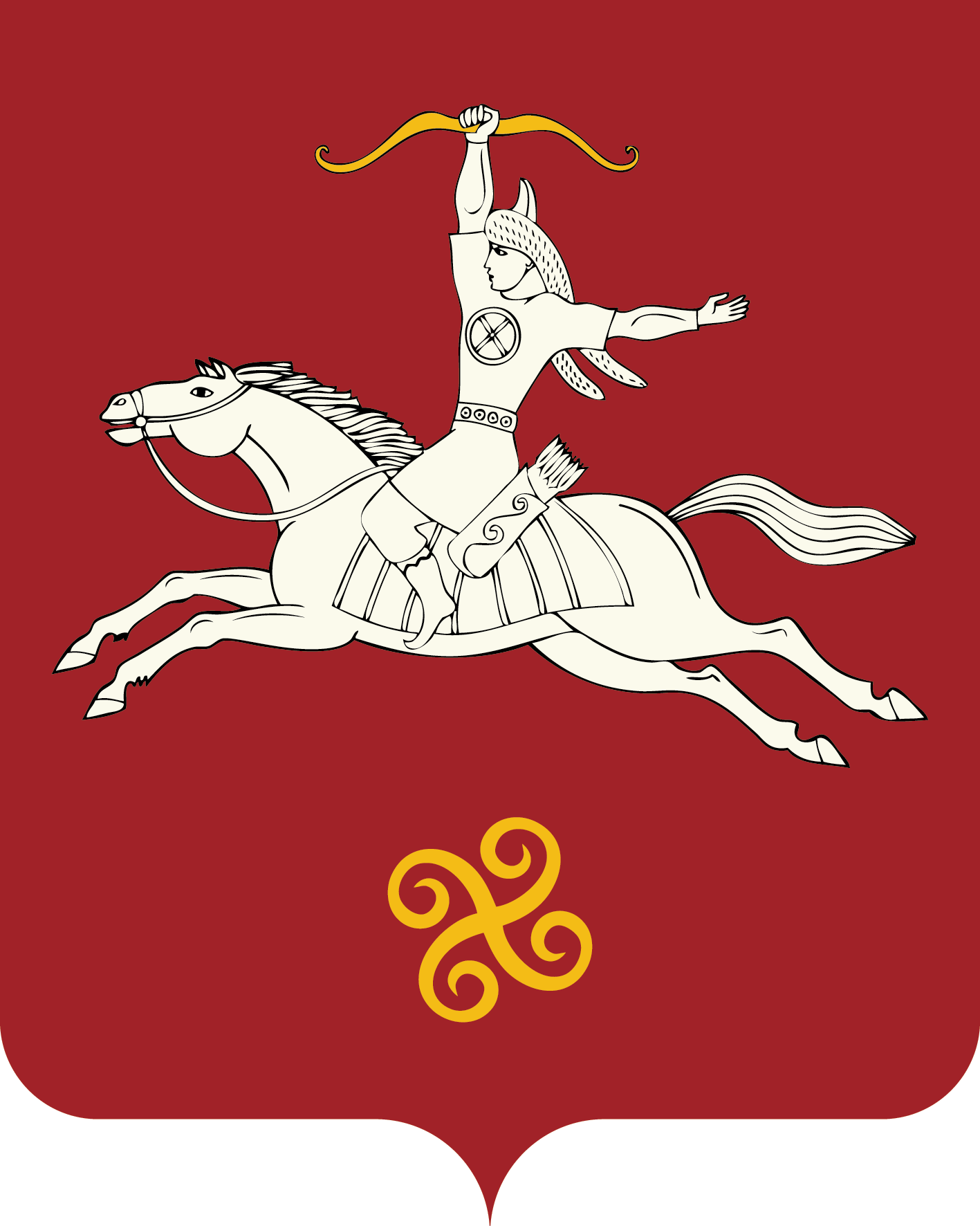 Республика БашкортостанАдминистрация сельского поселенияМещегаровский сельсоветмуниципального районаСалаватский район452495, Ми2ш2г2р ауылы,Ленин урамы,14 йорттел. (34777) 2-61-23, 2-61-44452495, с.Мещегарово, ул.Ленина, 14тел. (34777) 2-61-23, 2-61-44